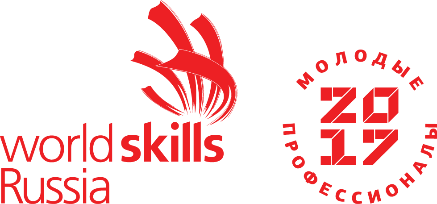 План застройки VI Регионального чемпионата WorldSkills RussiaКомпетенция: «R21 Преподавание в младших классах»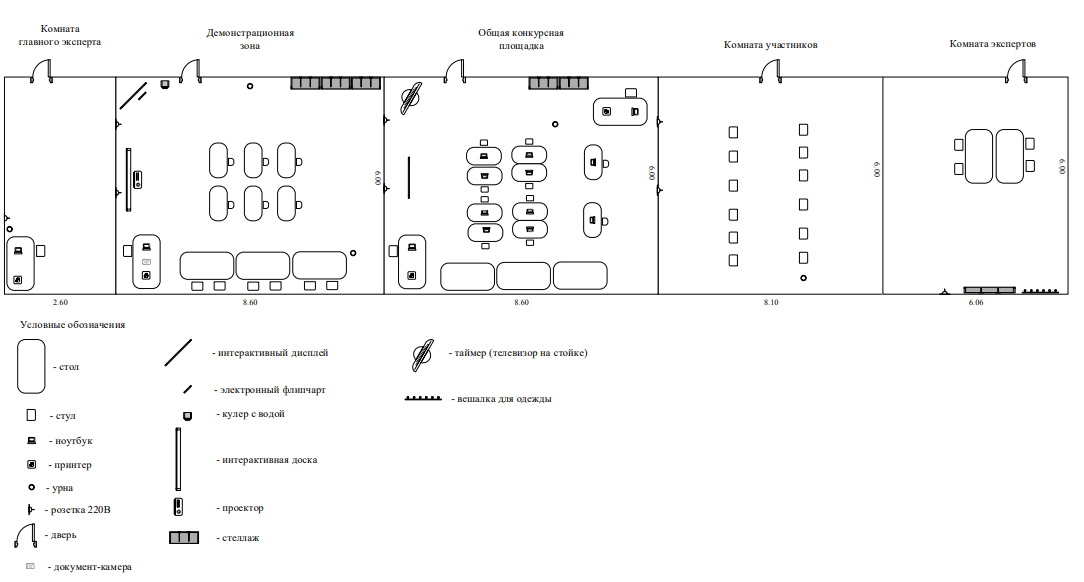 